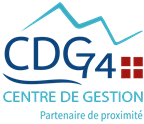 I – RENSEIGNEMENTS ADMINISTRATIFS CONCERNANT LA VICTIMEII – RENSEIGNEMENTS CONCERNANT L’ACCIDENT DE SERVICE (à remplir par la victime)								   Fait à ......................................... le ............................								   Signature de l’agent : III – RAPPORT CIRCONSTANCIE DE L’AUTORITE HIERARCHIQUE Le supérieur hiérarchique fournit les éléments d’appréciation nécessaires à la DRH. Il ne lui appartient pas de se prononcer sur l’imputabilité au service de l’accident ou de la maladie.Fait à …………………………………… le ………………………………….       Signature du responsable hiérarchique : IV – ENQUETE ADMINISTRATIVE DE L’AUTORITE TERRITORIALEAu vu des éléments transmis par l’agent, des informations collectées auprès de son responsable hiérarchique, l’autorité territoriale doit se prononcer sur l’imputabilité au service de l’accident.Rappel : l’accident de service résulte de l’action violente et soudaine d’une cause extérieure provoquant au cours du travail une lésion du corps humain.V - DECISION DE L’AUTORITE TERRITORIALE*informer le médecin du travail de la décision de saisir le Conseil médical formation plénière. IMPORTANTSUITE A LA DECISION DE L’AUTORITE TERRITORIALE,  UN ARRETE. DOIT ETRE REDIGEFait à …………………………………… le ………………………………….       Signature de l’autorité territoriale :